1.............. 22.	..................... 33.	.............. 54.	....................... 65.	........................ 76.	............................................... 107.	.................................. 158. Возможные неполадки 	169.10.............................. 16........................................ 17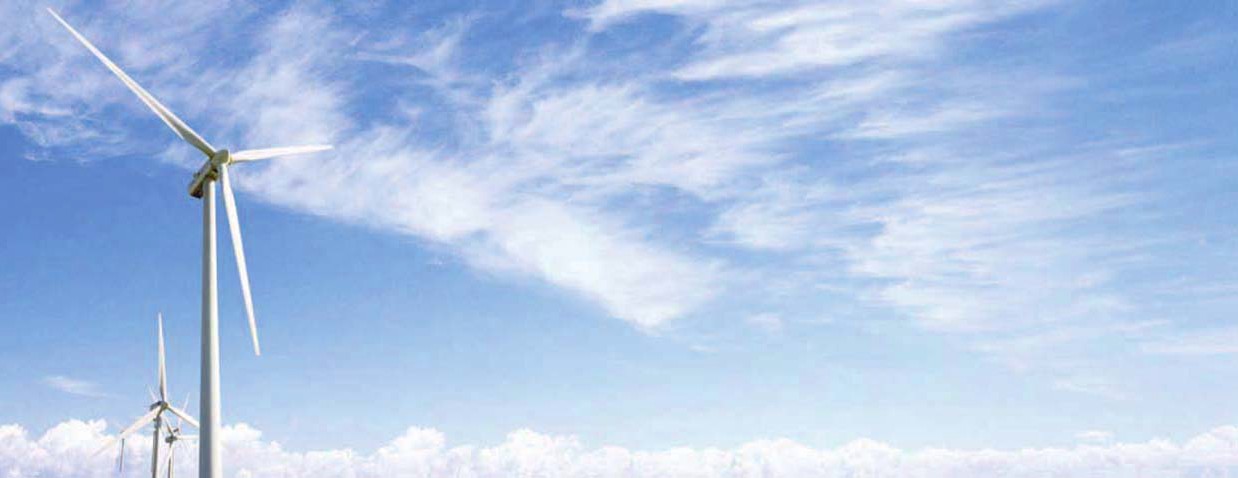 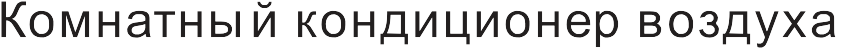 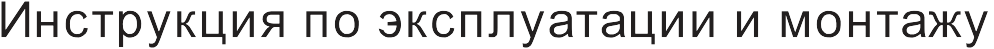 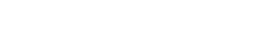 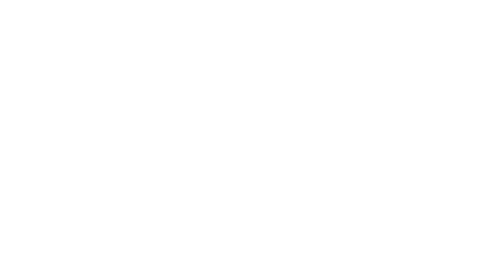 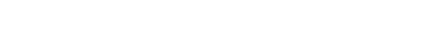 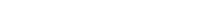 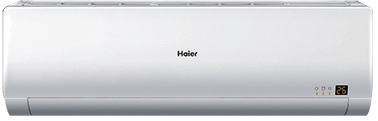 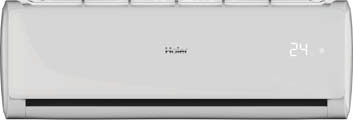 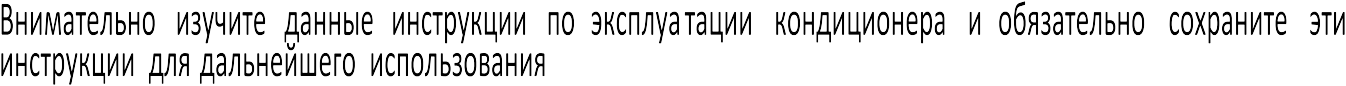 HSU-07HNH103/R2(W) / HSU-07HUN103/R2 (OUT)(AS07NA3HAA/1U07AR4EAA) HSU-09HNH103/R2(W) / HSU-09HUN03/R2 (OUT)(AS09NA3HAA/1U09DR4EAA) HSU-07HT03/R2 / HSU-07HUN103/R2 (AS07TA3HAA/1U07AR4EAA)HSU-09HT03/R2 / HSU-09HUN103/R2 (AS09TA3HAA/1U09AR4EAA)HSU-12HT03/R2 / HSU-12HUN103/R2 (AS12TB3HAA/1U12AR4EAA) HSU-18HT03/R2 / HSU-18HUN03/R2 (AS18TD3HAA/1U18ER4EAA) HSU-24HT03/R2 / HSU-24HUN03/R2 (AS24TD3HAA/1U24GR4EAA)!Уваж аем ый пок упатель!Поздравляем вас с удачной покупкой!Корпорация HAIER выражает вам огромную признательность за ваш выбор и гарантирует высокое качество, безупречное функционирование приобретен‐ ного вами изделия при соблюдении правил эксплуатации.Убедительно просим вас, во избежание недоразумений, внимательно изучить данную инструкцию по эксплуатации до того, как начнете эксплуатировать из‐ делие.Ус ловия г а ра нт ийног о обс лужива нияи инф орма ция для вла де льца из де лияВся продукция, предназначенная Хайер Групп Ко. Лтд. для продажи на территории РФ,   изготовлена   с   учетом   условий   эксплуатации   в   РФ,   прошла   соответствующую сертификацию на соответствие ГОСТу. Чтобы   убедится в этом, просим вас проверить наличие  на  изделии  официального	знака	соответствия  Ростест,	подтверждающего сертификацию данного изделия в Системе сертификации ГОСТ Р.Во избежание недоразумений, убедительно просим вас при покупке внимательно изучить данную инструкцию по   эксплуатации,   условия   гарантийных   обязательств   и проверить правильность заполнения гарантийного талона. При этом серийный номер и наименование модели приобретенного вами изделия должны быть идентичны записи в гарантийном талоне. Не допускается внесение каких‐либо изменений, исправлений. В случае  неправильного  или  неполного  заполнения  гарантийного  талона  немедленно обратитесь в торгующую организацию.Изготовитель   устанавливает   и   обеспечивает   бесплатное   для	потребителясервисноеобслуживание в течение 36 месяцев со дня передачи товара потребителюи  несет  гарантийные  обязательства  в  течении  12  месяцев  со  дня  передачи  товара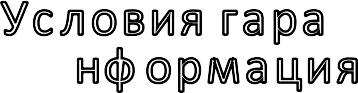 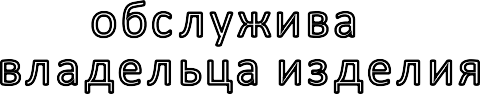 потребителю.При условии соблюдения требований и правил описанных в этом руководстве.Более подробная информация условий гарантийного обслуживания, контактные телефоны и адреса авторизованных сервисных центров  изложены  в  гарантийном талоне, заполняемом при покупке изделия в магазине.Кондиционеры соответствуют требованиям нормативных документов: ГОСТ Р  52161.2.40‐2008;  ГОСТ Р  51318.14.2‐2006; ГОСТ Р 513.3.2‐2006; ГОСТ Р  51318.14.1‐2006; ГОСТ Р 51317.3.3‐2008В соответствии с постановлением Правительства РФ №720 от 16.06.97 Корпорация Хайер устанавливает официальный срок службы на изделия бытовой техники, предназначенные для использования в быту, — 7 лет с даты производства изделия. Учитывая высокое качество, надежность и степень безопасности продукции, фактический срок эксплуатацииможет значительно превышать официальный. По окончании срока службы изделия обратитесь в Авторизованный сервисный центр Хайер для проведения профилактических работ и получения рекомендаций по дальнейшей эксплуатации изделия.Установка и подготовка к работе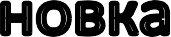 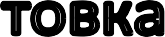 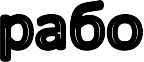 Перед использованием кондиционера в первый раз: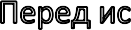 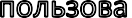 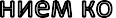 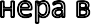 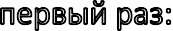 Распакуйте кондиционер, удалите пенопласт и липкую ленту,фиксирующие аксессуары.Не разрешайте детям играть с упаковочными материалами!Проверьте наличие всех принадлежностей и документов.Убедитесь,   чтобы   все   компоненты   внутри   упаковочной   коробки   соответствуютупаковочному   листу.   При   наличии   расхождений   обратитесь   в   магазин,   где   быласовершена покупка.Монтаж  кондиционера  должен  производиться  представителями  специализированноймонтажной компании, которая обеспечивает гарантию на выполненые работы по монтажуизделия  не  менее  одного  года  с  момента,  выполнения  работ,  делает  отметку  и  ставитсвою   печать   в   гарантийном   талоне.   Ненадлежащая   установка   кондиционера   можетпривести  к  поломке  кондиционера,  поражению  электрическим  током,  пожару,  утечкеводы.Внимание!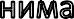 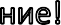 При выборе  места установки внутреннего блока  необходимо обеспечить отсутствие воздействия на него прямых солнечных лучей обогревательных приборов влаги или воды. Необходимо обеспечить свободную циркуляцию воздуха  вокруг  внешнего  блока. Избегайте мест где шум от работы кондиционера может причинить беспокойство соседям.Оборудование должно быть установлено в доступном для сервисного обслуживания месте: Невозможность осуществить свободный доступ к оборудованию без применения специальных средств может быть одной из причин отказа вам  в  гарантийном обслуживании.Условия, которые следует неукоснительно соблюдать для вашей безопасности:Устанавливайте кондиционер в месте недоступном для детей.Напряжение  питания  соответствует  значениям,  указанным  в  табличке  техническиххарактеристик изделия.Розетка имеет заземление в соответствии с нормами электробезопасности.Розетка подходит к вилке кондиционера, в противном случае замените  розетку иливилку.После установки должен быть обеспечен свободный доступ к питающему кабелю ивилкеизделия.Питающий кабель не должен быть перекручен, натянут, пережат, или находится подкорпусом кондиционера.Не используйте удлинители или многогнездовые розетки.Внутренний  блок  кондиционера  не  должен  устанавливаться  вне  помещений  или  впомещениях, не удовлет воряющих нормам электробезопасности.Электрическая розетка должна находится на расстоянии не более 1,5 м от внутреннегоблока кондиционера.Убедитесь, что воздушный фильтр установлен правильно.Если кондиционер длительное время не работал, очистите воздушный фильтр.Порядок чистки фильтра приведен в разделе "Уход за кондиционером".Установка и подготовка к работе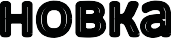 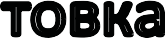 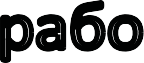 Не заслоняйте и не закрывайте вентиляционные решетки кондиционера. Не вставляйте пальцы или любые другие предметы в вентиляционные решетки кондиционера. Это может привести к травме, стать причиной повреждений внутреннего вентилятора или других деталей кондиционера.Изготовитель не несет ответственности за вред, причиненный покупателю, или за повреждения кондиционера,  если  не  соблюдаются  вышеуказанные рекомендации.Этот кондиционер разработан для непрофессионального, бытового использования и не должен использоваться не по назначению.Правильная работа кондиционера может быть обеспечена только при соблюдении следующих условий:Инструкции по технике безопасности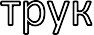 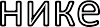 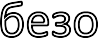 Внимательно изучите данные инструкции по эксплуатации кондиционера и обязательно сохраните эти инструкции для дальнейшего использования!Кондиционер  подключается  к  электросети  переменного  тока.  Провод  электропитания должен быть подключен через защитный автомат сети.Используйте  источник  питания  с  отдельной  проводкой,  предназначенный  только  для кондиционера.Прокладка заземления отдельным проводом не допускается.В   результате   отклонений   электрического   напряжения   возможен   выход   из   строякондиционера и его деталей.Если место установки кондиционера не имеет стабильного электропитания, то следуетустановить дополнительно автоматический регулятор напряжения с подходящей мощностью.Ремонт и обслуживание, требующие соблюдения особых мер безопасности и специальнойподготовки, должны выполняться только квалифицированными специалистами.При вынимании шнура питания из розетки держитесь за штепсельную вилку, а не засетевой провод.В случае если сетевой провод или штепсельная вилка имеют повреждения, выключитекондиционер и обратитесь в сервис‐центр для их замены.Не включайте и не выключайте кондиционер с помощью сетевой вилки.Используйте предохранители номинальной силы тока.В случае возникновения странного звука, появления запаха или дыма из кондиционера,отключите питание кондиционера и обратитесь в Сервисный центр.Не устанавливайте кондиционер в местах с возможной утечкой воспламеняющегося газа,паров легковоспламеняющихся жидкостей и масел.Не открывайте переднюю панель во время работы кондиционера.Не подвергайте людей, домашних животных или растения прямому воздействию холодногоили горячего воздуха в течение длительного времени.Не используйте кондиционер в течение длительного времени в закрытом помещении илив месте, где находятся маленькие дети или люди в преклонном возрасте.Не позволяйте пользоваться кондиционером детям и пожилым людям без присмотра.Во избежание поломки кондиционера, сначала выключите его и не менее чем через 30секунд отсоедините  сетевую вилку от розетки.Не предпринимайте самостоятельных попыток ремонта, перемещения, модификации илипереустановки кондиционера.Ни в коем случае не разрешайте детям вставать или садиться на наружный блок.Не вставайте сверху на кондиционер и не кладите на него тяжелые предметы.Не   используйте   кондиционер   в   целях   хранения   продуктов,   медикаментов,   картин,специального оборудования, разведения или выращивания чего либо.Не устанавливайте цветы или контейнеры с водой на верхнюю поверхность кондиционера.После длительного использования проконтролируйте отсутствие повреждений на подставкеи арматуре наружного блока. Если допустить их повреждение, то падение блока может вызватьтравму.Не размещайте под внутренним блоком предметы или оборудование, выделяющее тепло.Это может вызвать деформацию и привести к сгоранию блока.Не прикасайтесь к кондиционеру влажными руками.Не  используйте  воду,   выходящую  из  кондиционера,   в качестве питьевой.Для  обеспечения  электрической  изоляции  кондиционера,  во  время  чистки  и  уборкикондиционера не распыляйте жидкость на него и не промывайте сильным напором струи. Вовремя очистки внешних поверхностей кондиционера пользуйтесь слегка влажной тканью. Неиспользуйте при очистке абразивные материалы.Демонтаж, монтаж и модификация кондиционера должны осуществляться квалифицированными специалистами. Любое неквалифицированное вмешательство может привести к повреждению охлаждающих труб, а также к потере свойств кондиционера и причинению вреда здоровью.Ремонт   кондиционера   должен   осуществляться   квалифицированными   специалистами сервисного центра.Производитель  не  несет  ответственности  за  вред,  причиненный  покупателю,  или  за повреждения кондиционера, если не соблюдаются вышеуказанные рекомендации.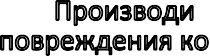 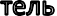 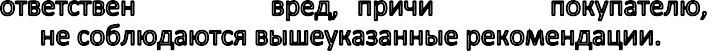 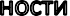 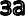 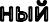 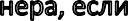 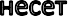 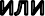 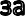 Упаковка и утилизация изделия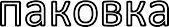 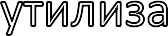 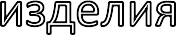 Упаковка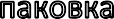 Утилизируя упаковку, не забывайте об охране окружающей среды, а также вынуть из всех углублений упаковочных элементов дополнительные материалы, пульты и инструкции к изделию.Утилизация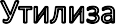 Если ваш старый кондиционер больше нельзя использовать, и вы хотите его выбросить, то для того, чтобы  не  наносить  вред окружающей среде,  кондиционер нужно правильно утилизировать. Изоляция и система охлаждения могут содержать в себе вредные для озонной оболочки материалы. Обратитесь в местные коммунальные службы для получения дополнительной информации.При утилизации кондиционера убедитесь, что поблизости нет маленький детей.Этот символ на изделии или упаковке обозначает, что данное изделие не должно утилизироваться с бытовыми отходами.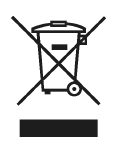 Изделие следует отнести в точку сбора или утилизации электрического или электронного оборудования. Убедившись, что изделие будет утилизировано должным образом, вы поможете предотвратить возможное негативное воздействие на окружающую среду и здоровье людей, которое может быть вызвано неправильной утилизацией.Дополнительную информацию об утилизации данного изделия можно получить, связавшись с офисом компании в вашем городе, коммунальной службой, занимающейся удалением отходов, или магазином, в котором было приобретено изделие.Основные части кондиционераВнутренний блок	Внешний блок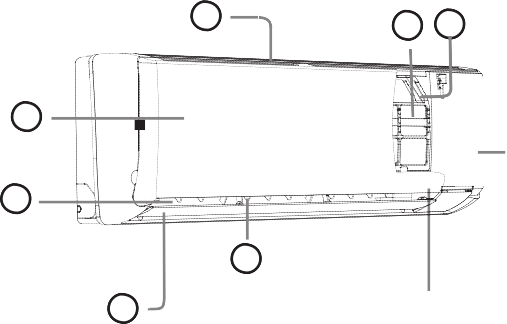 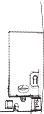 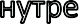 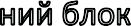 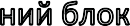 1	54	45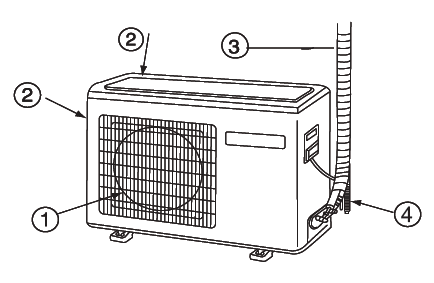 28367	Информационный дисплейВходные воздушные отверстияПередняя панельВыходные воздушные отверстияВоздушный фильтрМесто для ультрафиолетовой лампы*Жалюзи вертикальной регулировки потока воздухаЖалюзи горизонтальной регулировки потока воздухаКнопка аварийного отключенияВыходное воздушное отверстиеВходные воздушные отверстияСоединительные трубопроводы холодильного контура и межблочный кабельДренажный шлангИнформационный дисплей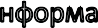 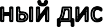 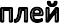 1	2	3	4	5	1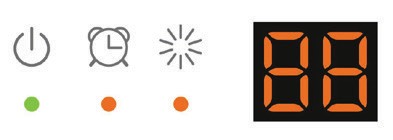 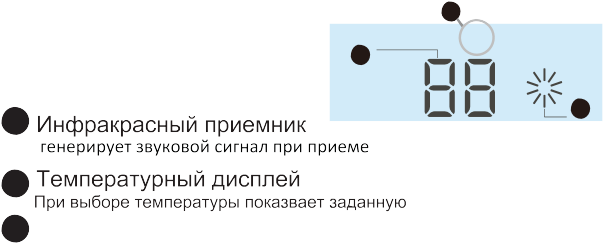 2Инфракрасный приемник(генерирует звуковой сигнал при приеме)Индикатор притания (Загорается при включении блока))Индикатор режима "Таймер"(Активен, когда выбран режим таймера)Индикатор рабочего режима (Активен при включенномкомпрессоре)1	3(	)23  Индикатор режима работы(голубой - охлаждение, красный - обогрев, зеленый - здоровье)5  Температурный дисплей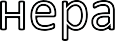 При выборе температуры показвает заданнуюВнешний вид и схема электрической цепи кондиционера могут быть изменены без предупреждения, без ухудшения потребительских свойств изделия.*УФ-лампа в комплект не входит, приобретается дополнительно.Основные части кондиционера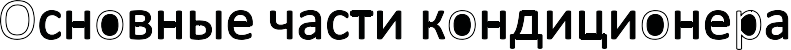 Пульт дистанционного управления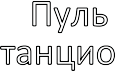 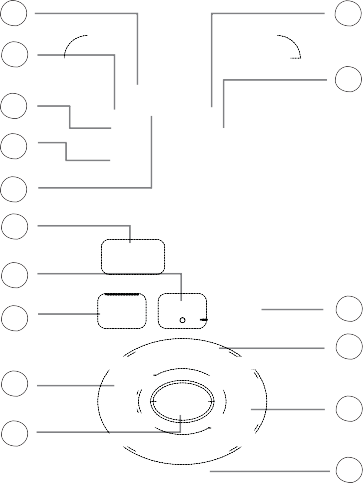 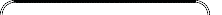 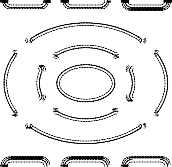 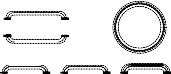 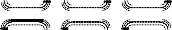 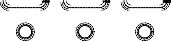 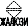 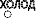 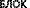 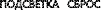 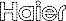 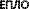 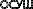 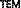 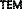 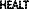 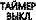 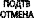 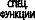 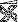 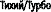 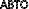 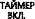 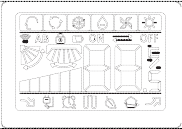 1	6Индикатор режимов работыИндикатор передачи сигнала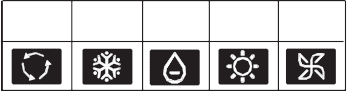 Индикатор режима ЖАЛЮЗИАВТО  ХОЛОД   ОСУШ   ТЕПЛОВЕНТАВТОИндикатор режима работы вентилятора2НИЗ    СРЕД    ВЫСОКИЙ3459101112137	5.  Индикатор функции блокировки пульта (БЛОК).Индикатор функции таймера: TIMER ON / TIMER OFFИндикатор ТЕМПЕРАТУРА значения желаемой температуры.Индикатор дополнительных функций.8189.  Кнопка ТИХИЙ/ТУРБО Включает тихий и турбо режимы.10.  Кнопка ТЕПЛО Используется для включения режима обогрева.Кнопка ХОЛОД Используется для включения режима охлаждения.12.  Кнопка АВТО  В автоматическом режиме работы, переключение режимов охлаждения и обогрева происходит автоматически, всоответствии с температурой в помещении.13.  Кнопка ВЕНТИЛЯТОР   Используется для выбора скоростивентилятора: низкая, средняя, высокая,  а   такжедля выбора автоматического режима работы вентилятора.241617	2514.15.Кнопка HEALTH. Используется для включения ультрфиолетовой лампы,если она дополнительно была установлена в блок.Кнопка ТАЙМЕР ВКЛ., ТАЙМЕРИ ВЫКЛ., Используется для установки времени включения/выключения по таймеру.Кнопка БЛОК используется для блокировки пульта.Кнопка ПОДСВЕТКА Используется для включения подсветки ЖК панкли пульта.Кнопка РАБОТА ВКЛ./ВЫКЛ Используется для включения/выключения кондиционераКнопка ОСУШ.  Используется для включения режима осушения.Кнопки ТЕМП.+ / ТЕМП.-  Используются для установки значения желаемой температуры.Кнопка ЖАЛЮЗИ Используется для изменения направления воздушного потока.Кнопка СОН.   Используются для установки режима сна.Кнопка СПЕЦ. ФУНКЦИИ Используется для включения дополнительных функций.управление распределением воздушного потокарежим распределения воздушного потока №1режим распределения воздушного потока №2возврат к первоначальному положению воздушной засонкирежим подмеса свежего воздуха «ВОЗДУХ».*Кнопка ПОДТВ./ОТМЕНАИс.пользуются для подтверждения выбранных вами кнопкой «СПЕЦ.ФУНКЦИИ»дополнительных режимов.Кнопка СБРОС. Используется для сброса установок пульта дистанционного управления (когда пульт дистанционного управления работает неверно, используйте заостренный предмет, например карандаш, чтобы нажать на эту кнопку).* 3Ta cpyHKI.li1F .QOcTynHa He .QnF Bcex MO.QeneV.6nOK nO.QMeca cBe>KerO BO3.Qyxa B KOMnneKT He BxO.Qli1T - ycTaHaBnli1BaeTcF .QOnOnHli1TenbHO.Основные части кондиционера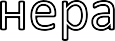 Пульт дистанционного управленияУстановка элементов питанияСнимите заднюю крышку пульта дистанционного управ ления, слегка надавив на неебольшим пальцем.Вставьте батареи (размер AAA, 1.5 V) в соответствии с указанной полярностью (+),(‐)Закройте крышкой батарейный отсек.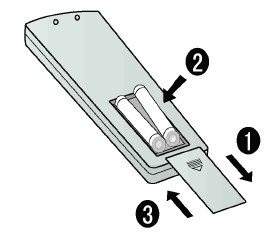 Внимание!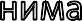 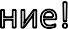 При использовании беспроводного пульта дистанци онного управления расстояние до кондиционера не должно превышать 7 метров.Если в комнате установлены люминесцентные лампы или радиотелефон, то пульт дистанционного управления может работать неправильно. В этом случае следует сократить дистанцию между пультом управления и конди ционером, приблизив его к отверстию приемника.Замените батареи в пульте дистанционного управления если символы на дисплее пульта горят слишком ярко или наоборот ‐ недостаточно ярко.Если на дисплее пульта не отображаются изменения настроек, извлеките батарейки из батарейного отсека и через 2 секунды установите их обратно.Если после установки батареек на дисплее не отображает ся информация, нажмите кнопку RESET Извлеките из пульта дистанционного управления батареи, если он не будет использоваться в течение долгого времени.Режимы работыВыбор реж и м а работы	1. Для включения кондиционера нажмите кнопку ON/OFF,кондиционер включится в работу согласно последнемувыбранному режиму.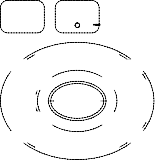 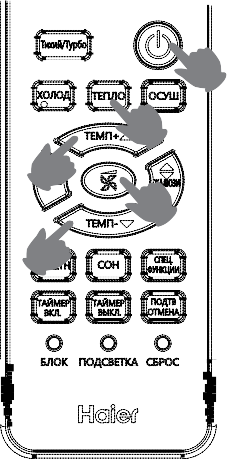 ABTO  XOnO,a  OCYW TEnnO   BEHT12	2. Для выбора необходимого режима работы нажмите соответствующую кнопку:3	Кнопка HEAT. Используется для включения режима обогрева.4	Кнопка COOL. Используется для включения режимаохлаждения.3	Кнопка DRY. Используется для включения режима осушения.Для установки значения температуры	используйтекнопки	ТЕМП	/ТЕМПКаждое нажатие на кнопку значение температуры на 1 °С. Каждое нажатие на кнопку значение температуры на 1 °С.ТЕМПТЕМПбудет увеличивать будет уменьшатьУстановленную температуру кондиционер поддерживает автоматически.Для выбора скорости вращения вентилятора нажмите кнопку 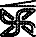 цикличное изменение индикации режимовHlt13Klt1t/1   CPE,aHlt1t/1   BiCOKlt1t/1	ABTOПри работе кондиционера пользователь сам выбирает скорость вращения вентилятора.Когда ВЕНТИЛЯТОР установлен в АВТОМАТИЧЕСКОМ режиме, кондиционер автоматически регулирует скорость вентилятора в зависимости установленной температуры.Режим,   работыAВТОХОЛОД ОСУШЕНИЕ ТЕПЛОВЕНТИЛЯЦИЯуправления	ПримечаниеВ этом режиме работы кондиционер автоматически выберет режим работы в  зависимости  от температуры в помещении.  Когда  режим вентилятора задан режимом AUTO, то и скрость вентилятора будет выбрана так же автоматически.Если кондиционер "только холод, то на его дисплее нет значков для обозначения теплового  режима.В режиме DRY, когда в комнате итак холодно, тогда температура повышается на +2 С, а блок будет работать меняя скорость вентилятора от LOW до установленной пользователем.В тепловом режиме HEAT, теплый воздух начнет выдаваться блоком с задержкой по времени, для предотвращения подачи в комнату холодного воздуха.В режиме вентиляции блок не сможет работать в режимах COOL или HEAT, а так же недоступен режим AUTO, как и настройки температуры. Если включен режим AUTO для вентилятора, то скорость определя- естся комнатной температурой. Режим SLEEP также работать не будет.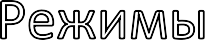 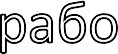 Изменение направления воздушного потока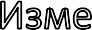 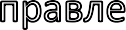 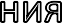 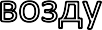 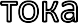 С помощью кнопки SWING Вы можете изменить вертикальное направление воздушной заслонки. При каждом нажатии на кнопку горизонтальная заслонка примет одно из следующих положений:При включении кондиционера, горизонтальная воздушная заслонка в зависимости от выбранного режима работы (охлаждение или нагрев) автоматически примет фиксиро ванное положение.Охлаждение/осушение	ОбогревРегулировка горизонтального (влево/вправо) воздушного потока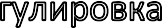 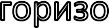 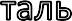 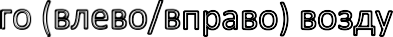 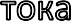 Для изменения горизонтального воздушного потока переместите вручную вертикальные заслонки в нужном направ лении. Для удобства регулировки вертикальные заслонки разбиты на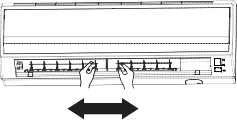 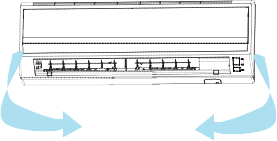 независимые секции.	3DВыключение  кондиционера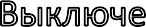 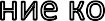 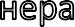 Для выключения кондиционера нажмите кнопку  ВЫКЛ.   На панели внутреннего блока погаснут все индикаторы, а на пульте ДУ будет высвечиваться только значение текущего  времени.Режимы работы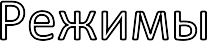 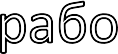 Установка таймера включения/выключения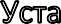 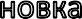 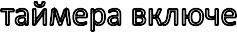 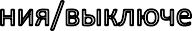 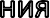 Используя таймер включения/выключения, Вы можете, автоматически включатькондиционер утром, когда Вы просыпаетесь, или вечером, когда приходите с работы, иавтоматически выключать кондиционер в заданное время.Таймер включения/выключения (ON/OFF)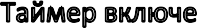 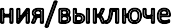 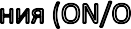 После включения кондиционера с помощью пульта ДУ выберите необходимый режим работы кондиционера. При этом текущий режим работы кондиционера отобразится на индикации пульта дистанционного управления.Выбор режима таймераНажмите кнопку TIMER для выбора необходимого режима таймера. Каждое нажатие на кнопку TIMER будет изменять режимы таймера в следующей последовательности:BLANK0.5h	0.5h	0.5h	0.5hТАЙМЕР ВКЛ. ТАЙМЕР ВЫКЛ. ТАЙМЕР ВКЛ.-ВЫКЛ  ТАЙМЕР ВЫКЛ.-ВКЛ.Выберите необходимый режим таймера. При этом на пульте дистанционного управления будет соответственно мигать индикация ON или OFF.Установка таймера включения или выключения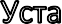 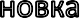 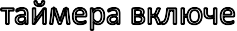 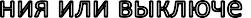 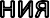 Установка времени включения или выключения по таймеруДля установки времени включения или выключения по таймеру используйте кнопки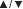 С каждым нажатием на кнопку	значение времени будет увеличиваться на 0,5 часа, если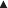 заданное время не превышает 12 часов или на 1 час, если заданное время превышает 12 часов.Если нажать на кнопку	и удерживать ее, то значение времени будет изменяться быстрее,пока эта кнопка не будет отпущена.С каждым нажатием на кнопку	значение времени будет уменьшаться на 0,5 часа, если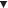 заданное время не пре-превышает 12 часов или на 1 час, если заданное время превышает 12часов. Если нажать на кнопку	и удерживать ее, то значение времени будет изменятьсязначительно быстрее, пока эта кнопка не будет отпущена.   Все текущие изменения значениявремени будут отображаться на индикации пульта. Вы можете установить любое значениевремени включения/выключения по таймеру в пределах 24 часов.Подтверждение установок таймера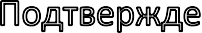 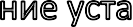 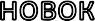 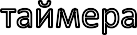 Для	подтверждения	установок	времени	включения/выключения	по	таймеруиспользуйте	кнопку  ПОДТВ./ОТМЕНА. При  этом  на  пульте ДУ перестанет мигать индикацияON или OFF и отобразится время включения/выключения кондиционера. На панели индикациивнутреннего блока загорится индикатор TIMER.Отмена установок таймера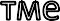 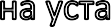 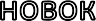 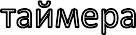 Для отмены установок таймера нажмите кнопку ТАЙМЕР несколько раз, пока на дисплее пультауправления не исчезнет индикация режимов таймера (ON и OFF).Внимание! После замены батарей или сбоя электропитания необходимо переустановить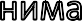 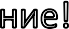 параметры настройки таймера. Для того чтобы включить кондиционер в заданное время ипотом выключить его по прошествии установленного времени, или выключить кондиционер взаданное время и потом включить его по прошествии установленного времени , используйтефункцию ТАЙМЕР ВКЛ./ВЫКЛ.<DyHKI..IIIfl Wi-FiEcn1 B Bawetll MO,Qen1 ycTaHOBneH 6nOK Wi-Fi 1n1 Bl np1O6pen1 6nOK Wi-Fi ,QOnOnH1TenbHO B Ka4ecTBe Onl..11, TO 1HcTpyKl..1fl nO ycTaHOBKe 1 aKT1Bal..11 3TOrO MO,Qynfl HaXO,QflTcflHa catllTe npO13BO,Q1Tenfl www.haier.com/ru B pa3,Qene «KOH,Q1l..1OHepl».Режимы работыРежимы распределения горизонтального воздушного потока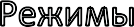 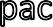 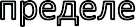 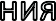 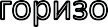 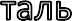 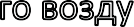 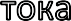 Для  установки необходимого  режима  распределения воздушного    потока	используйтекнопкуCnEW.  H W  Когда значек	начнет мигать, нажмите кнопкуnO,aTs. OTMEHAв результате,нажимая на кнопку пульте управления: A    будем получать при каждом нажатии, следующую индикацию наОХЛАЖДЕНИЕ/ОСУШЕНИЕ:ОБОГРЕВ:Режимы распределения вертикального воздушного потока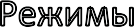 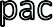 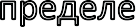 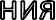 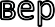 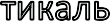 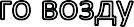 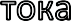 (Эта функция доступна не для всех моделей)Для  установки необходимого  режима  распределения воздушного	потока	 	nO,aTs.используйте   кнопкуCnEW.  H W  Когда значек	начнет мигать, нажмите кнопкуOTMEHAв результате, нажимая на кнопку индикацию на пульте управления A    будем получать при каждом нажатии, следующуюОХЛАЖДЕНИЕ/ОСУШЕНИЕ/ОБОГРЕВДля отмены установки режима распределения воздушного потока нажмите иудерживайте кнопкуCnEW.  H W  Дождитесь, пока воздушная заслонка начнет перемещатьсянепрерывно, и нажмите кнопку ПОДТВ./ОТМЕНА.После    возврата    к    стандартным    настройкам, положение	воздушной    заслонки	не	будет зафиксировано.В  режиме  обогрева, лучше  установить  нижнее положение воздушной заслонки.В   режиме   охлаждения   или    осушения,  лучше установить верхнее положение воздушной заслонки.При долгом использовании в режиме охлаждения или осушения,при повышенной влажности внутрипомещения,на воздушной заслонке,могут появиться капельки конденсата. Это нормально и не являетсядефектом  оборудования.Внимание!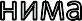 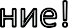 Не перемещайте воздушную заслонку вручную. В противном случае, воздушная заслонка будет работать неправильно. Если воздушная заслонка работает неправильно, отключите данную	функцию,	а	через	несколько	минут отрегулируйте положение воздушной заслонки с помощью пульта дистанционного управления как указано в инструкции выше.Если в помещении большая влажность, то на шторках установленных под углом к воздушному потоку может образовываться конденсат и выбрасываться вместе с воздухом. В таком случае рекомендуется все шторки установить в положение создающее минимальное сопротивление выходу воздуха из кондиционера.HEALTH функция (Здоровье)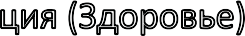 Нажимайте кнопкуHEALTHпока  на дисплее появится  символ	.При отмене этой функции снова нажмите кнопку HEALTH. Индикация символа	должна исчезнуть.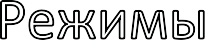 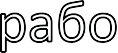 Функция включает  ультрафиолетовую лампу:*Ультрафиолетовая лампа производит длину волны, которая способна убить бактерии и предотвратить их перерождение. Ультрафиолетовые лучи  разрушают  молекулярную структуру ДНК микро-организмов для достижения стерилизационного эффекта без импользования каких-либо химикатов.TOnbKO Anl MOAenel/1 fAe B CTaHAapTHOl/1 KOMnneKTaL!VV yCTaHOBneHa ynbTpa<fVOneTOBal naMna. 	12Режимы работыРежим повышенной производительности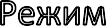 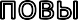 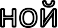 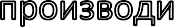 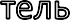 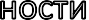 Используйте эту функцию для быстрого прогрева помещения.Нажмите несколько раз кнопку СПЕЦ. ФУНКЦИИ, пока на дисплее пульта дистанционногоуправления не начнет мигать символ . Для подтверждения выбора данного режима нажмите кнопку ПОДТВ./ОТМЕНА.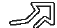 Бесшумный режим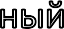 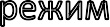 Используйте данный режим во время отдыха или чтения. Нажмите кнопку ТИХИЙ,	на дисплее пульта дистанционного управления загорится символ   кондиционер начнет работать в бесшумном режиме.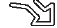 Для отключения данного режима нажмите кнопку ТИХИЙ  еще раз.Внимание! При длительном использовании бесшумного режима, реальная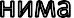 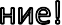 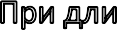 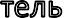 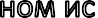 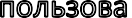 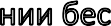 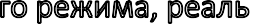 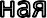 температура в помещении может отличаться от заданного значения.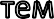 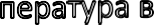 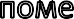 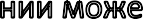 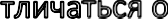 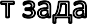 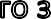 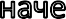 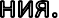 Режим комфортного сна - «COH»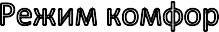 Нажмите кнопку СПЕЦ. ФУНКЦИИ несколько раз до появления значка 	значек будет мигать.Для подтверждения входа в режим нажмите ПОДТВ./ОТМЕНАВ этом режиме система автоматически регулирует температуру подаваемого воздуха и скоростьвращения вентилятора внутреннего блока в соответствии со специальным алгоритмом,способствующим более глубокому и здоровому сну.В режиме охлаждения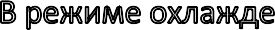 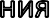 Каждый час работы после запуска режима комфортного сна установленная температура повышается на 1°С. После повышения на 2°С, показатель температуры поддерживается постоянным. Через 6 часов работы режим комфортного сна будет отключен.Включение режима SLEEPОстановка режима SLEEPЗадан температурае режима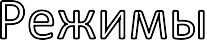 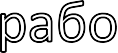 В режиме охлаждения и осушенияРежимы работы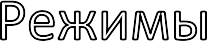 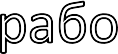 В режиме обогрева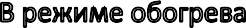 Каждый час работы после запуска режима комфортного сна установленная температурапонижается на 2°С. После понижения на 4°С, показатель температуры поддержива етсяпостоянным в течении 3 часов. Через 3 часа работы температура увеличивается на ГС.Через 3 часа работы режим комфортного сна будет отключен.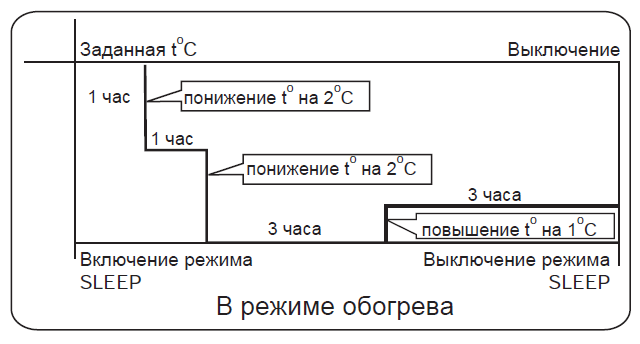 Внимание0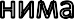 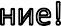 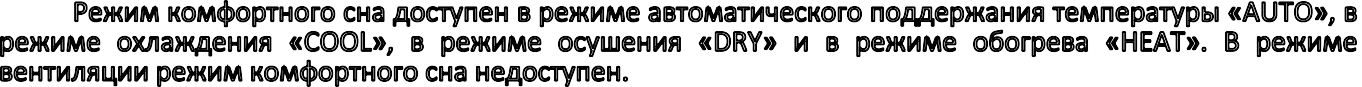 Режим комфортного сна доступен в режиме автоматического поддержания температуры «AUTO», врежиме  охлаждения  «COOL»,  в  режиме  осушения  «DRY»  и  в  режиме  обогрева  «HEAT».  В  режимевентиляции режим комфортного сна недоступен.Режим работы Здоровье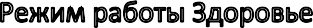 При нажатии на кнопку «HEALTH» активизируется работа ультрафиолетовой лампы и нано‐аквагенератора,что благотворно влияет на микроклимат в помещенииРабота кондиционера без пульта дистанционного управления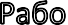 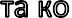 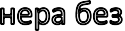 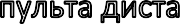 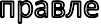 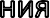 С помощью данной функции Вы можете использовать кондиционер если пульт дистанционногоуправления неисправен (например, разряжены батарейки) или утерян.Для включения кондиционера нажмите на кнопку EMERGENCY SWITCH на передней панели внутреннего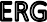 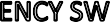 блока. При этом Вы услышите одиночный звуковой сигнал, подтверждающий включение кондиционера врежим авто матического поддержания температуры. Кондиционер будет автоматически менять режимыохлаждения и обогрева в зависимости от текущей температуры внутри помещения.Тестовый режим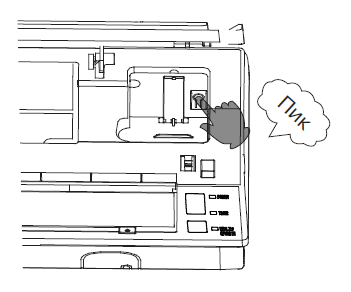 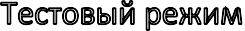 Данный режим работы кондиционера следует использовать тольков   том   случае,   когда   необходимо   проверить   работоспособностькондиционера при температуре в помещении ниже 16°C.Нажмите  на  кнопку  EMERGENCY  SWITCH  и  удерживайте  ее  более  5секунд (при этом Вы услышите двойной звуко вой сигнал), после этогоотпустите кнопку EMERGENCY SWITCH.После 30 минут работы кондиционер автоматически отключится.Для выключения кондиционера нажмите на кнопку EMERGENCY SWITCH. При этом Вы  услышите  одиночный  звуковой сигнал , подтверждающий выключение кондиционера.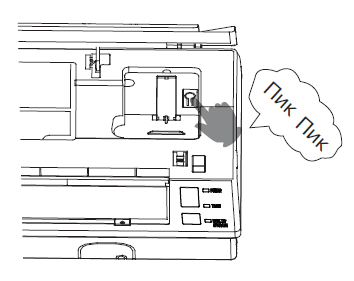 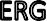 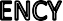 Для отключения данных режимов нажмите кнопку ON/OFF на пульте дистанционного управления, кондиционер перейдет в режим работы, ранее заданный на пульте ДУ. XOA 3a KOHAIIIL.IIIOHepOMms:  npaBIIInbHOrO  IIIcnOnb3OBaHIIIs:  KOH,lJIIIUIIIOHepa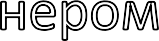 nynbT ynpaBneHIIIs: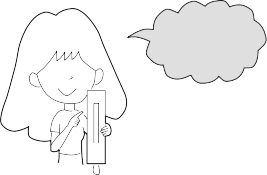 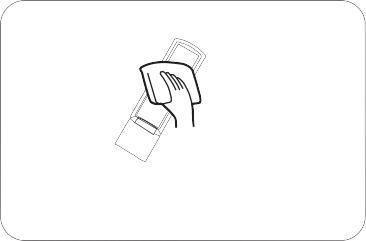 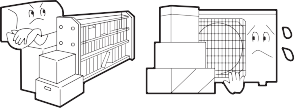 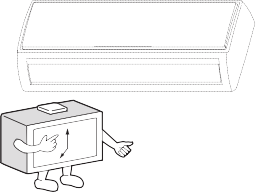 3a!IIITIIITe nY!lbT OT nOnaAaHIIIfl BHYTpb erO B!larIII III He npOTIIIpai:1Te $KpaH XIIIMIII#eCKIII aKTIIIBHlMIII %IIIAKOCTflMIII BO III36e%aHIIIenOMYTHeHIIIfl $KpaHa.$xO,lJ 3a KOpnycOMnpOTIIIpai:1Te KOHAIIIL.IIIOHep MflrKOi:1 III CYXOi:1TpflnKOi:1. npIII Cepbe3HlX 3arpfl3HeHIIIflX IIICnO!lb3Yi:1Te Hei:1Tpa!lbHOe MO !ee CpeACTBO, pa3BeAeHHOe BOAOi:1. nOC!le npOMlBKIII YAa!lfli:1Te MO !ee CpeACTBO nO!lHOCTb  .3anpew,aeTcs:  IIIcnOnb3OBaTb:"UeTOH,#eH3IIIH, pacTBOpIIITenb IIInIII MOiOw,ee cpe,lJcTBO, KOTOpOe MO>KeT nOBpe,lJIIITb nOKp!TIIIe.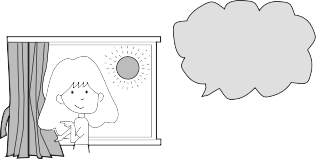 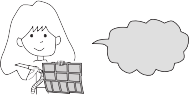 "Opfl#Y BOAY 6O!lee 40OC0"'IIICTKa BO3AYWHOrO 4>IIIJ1bTpa0TKpbTb nepeAHIOIO naHeJ1b, nOTfiHYB ee	 	BBepx.l-'3BJ1e"'b 4>IIIJ1bTp.Ha%MIIITe Ha &IIIKCaTOp &III!lbTpa B L.eHTpe. nOTflHIIITe HeMHOrO BHIII3, CHflB CO CTOnOpa, III YAa!lIIITb &III!lbTp BHIII3 nO HanpaB!lfl!IIIM.nO"'IIICTIIITb 4>IIIJ1bTp. CnO!lb3Yi:1Te  nl!leCOC  A!lfl  YAa!leHIIIfl  nl!lIII,  III!lIII  npOMOi:1Te  &III!lbTp BOAOi:1. nOC!le MOi:1KIII, BlCYWIIITe &III!lbTp.YCTaHOBIIITb 4>IIIJ1bTp Ha MeCTO.3aKpenIIITe &III!lbTp TaKIIIM O6pa3OM, #TO6l HaAnIIICb "' (H)"CMOTpe!la BnepeA . *l AO!l%Hl 6lTb YBepeHl B TOM, #TO &III!lbTp nOna!l Ha nO!lO3bfl III nO!lHOCTb 3a&IIIKCIIIpOBa!lCfl CTOnOpaMIII. +C!lIII npaBli:1 III !leBli:1 &III!lbTpl nOMeHflTb MeCTaMIII, TO $TO MO%eT IIIX nOBpeAIIITb.3aKpbTb nepeAHIOIO naHeJ1b.,IIICTKa один раз в годТехническое обслуживаниеДля бесперебойной работы кондиционера во время его эксплуатации требуется:Не реже одного раза в год производить техническое обслуживание (далее ТО) системы кондиционирования.Техническое обслуживание должно производиться специалистами Авторизованного партнера, либо Авторизованного сервисного центра.Производить регулярную чистку воздушных фильтров внутреннего блока в зависимости от интенсивности использования и степени загрязненности воздуха, но не реже одного раза в год.Выполнять осмотр поверхности теплообменника (оребрения) наружного блока на предмет загрязнения. При выявлении загрязнения – чистка при помощи мини-мойки высокого давления.Во избежание спорных ситуаций по гарантии на оборудование сохраняйте полный комплект документов, подтверждающий выполнение технического обслуживания (акт оказания услуг, договор на ТО, гарантийный талон и т.д).Стандартное техническое обслуживание включает в себя следующий перечень операций:Диагностика кондиционера в режимах работы холод и тепло с замерами технических параметров. При выявлении отклонений от норм, установленных заводом производителем - анализ причин.Визуальный осмотр состояния фреонопроводов, теплоизоляции, кабелей электропитания, дренажной системы, поверхностей теплообменников внутреннего и внешнего блоков. Выдача рекомендаций по эксплуатации.Чистка (пролив) дренажного клапана.Чистка фильтров внутреннего блокаОхлаждениевнутриМаксимальная темп. Минимальная  темп.+18 °C -+32 °CснаружиМаксимальная темп. Минимальная  темп.+18 °C -+43 °CОбогреввнутриМаксимальная темп.Минимальная  темп.+18 °C -+27 °CснаружиМаксимальная темп.Минимальная  темп.-7 °C -+24 °CТемпература внутри помещенияУстановленная температураСкорость вращения вентилятораРежим работы кондиционераВыше 23 °C23 °CАВТООхлаждениеНиже 23 °C23 °CАВТООбогрев